Sprawozdanie z działalności merytorycznej Biblioteki i Centrum Kultury Gminy Wejherowo, w Gościcinie za 2018 rok.I okres sprawozdawczy – 01.01.2018 r. do 31.12.2018 r.Sprawozdanie z działalności merytorycznej Biblioteki i Centrum Kultury Gminy Wejherowo dotyczy kierunków działalności zapisanych w statucie uchwalonym w dniu 23 listopada 2016 r. przez Radę Gminy Wejherowo.  Zgodnie z zapisami o działalności statutowej Biblioteki i Centrum Kultury  prowadzone są systematyczne otwarte zajęcia przeznaczone dla dzieci, młodzieży i dorosłych, oraz spotkania i imprezy kulturalne dla zamieszkałych przede wszystkim na terenie Gminy Wejherowo.       Poza zajęciami artystycznymi BCK kontynuuje pracę z grupami amatorskimi takimi jak Orkiestra Dęta Gminy Wejherowo, Chór Żeński Gaudeamus, Kapela Kaszubska oraz Stowarzyszeń wspierając ruch amatorski.W 2018 roku kontynuowana była współpraca z: - Stowarzyszeniem Cyklistów „Bolszewski Klub Rowerowy” - Kołem Gospodyń Wiejskich z Bolszewa- Stowarzyszeniem marynistów „Mare Nostrum” i stowarzyszeniem „Eko-Kąpino”- z SSP w Gościcinie, Bolszewie, Nowym Dworze Wejherowskim oraz Gimnazjum w Bolszewie- ze Stowarzyszeniem Emerytów i Rencistów- Gminnym Ośrodkiem Pomocy Społecznej- Fundacją Sedlaka- Klubem Pomysłowych Mam „Pomatka”- 81 Kaszubską Drużyną Harcerzy KASZEBA- Ochotniczą Strażą Pożarną w Kniewie, Bolszewie i Gościcinie.W Bibliotece i Centrum Kultury Gminy Wejherowo zatrudnionych było 18 osób, w tym:dyrektor BCKgłówna księgowa specjalista ds. administracyjno-kulturalnychspecjalista ds. animacji kultury i promocjispecjalista ds. organizacji imprez/bibliotekarzspecjalista ds. organizacyjnych/bibliotekarzpracownik sekretariatu/bibliotekarzinstruktor ds. kulturystarszy bibliotekarzbibliotekarz - 3 osobymłodszy bibliotekarzpracownik gospodarczypracownik gospodarczy/konserwatorsprzątaczka – 2 osobyoraz 1 osoba na urlopie wychowawczymDodatkowe osoby:2 praktykantki2 wolontariuszki w Bibliotece Publicznej – seniorzy15  wolontariuszy – IV Teatralia Gminne4 osoby odpracowujące kary skierowane z Sądu Rejonowego w Wejherowiew związku z organizacją imprez a także do prowadzenia warsztatów artystycznych zatrudnia się osoby na umowy- zlecenie.2 wolontariuszki podczas Nocy MuzeówIIWYKAZ KONKURSÓWBiblioteka i Centrum Kultury Gminy Wejherowo zorganizowało w 2018 roku 8 konkursów:konkurs plastyczny „ 100 rocznica odzyskania Niepodległości przez Polskę” technika prac rysunek, malarstwo mała forma rzeźbykonkurs literacki „Uwięzieni w Bibliotece”, konkurs fotograficzny „Twarz naszej ziemi” w trzech kategoriach konkurs na najlepszego czytelnika miesiąca konkurs na najładniejszy wieniec dożynkowy konkurs szybkiego rzeźbienia w drewnie  „Speed Carving”,II gminne „Dyktando na miarę”(Do)wolność czytaniaIIIWYKAZ WARSZTATÓW ARTYSTYCZNYCH W 2018Średnia ilość osób biorących udział miesięcznie w warsztatach – około 945 osóbBolszewo łącznie: 24 grupy, Gościcino: 15 grupWarsztaty rysunku – 1 grupa mieszanaWarsztaty ceramiczne – 4 grupy wiekowe Warsztaty plastyczne dla dzieci „Mały artysta” –  3 grupyWarsztaty taneczne – 3 grupy Warsztaty muzyczne (perkusja, dęte drewniane, dęte blaszane) – 3 grupy Warsztaty formy przestrzenne – 1 grupaWarsztaty szydełkowe – 1 grupaWarsztaty z Robotyki – 1 grupaWarsztaty komputerowe – 1 grupa Warsztaty komputerowe w sołectwie Zbychowo Nauka j. angielskiego – 2 grupyZumba w Kniewo – 1 grupaAkademia malucha – 2 grupyOrkiestra dęta – 1x tygodniowo – ilość uczestników od 24 do 35 osóbChór Żeński „Gaudeamus”– 2 x tygodniowo – ilość uczestników 25 osóbGrupa teatralna dorosłych „Zbierańce” (do września)– 14 osóbGrupa muzyczna „Kapela Kaszubska”(od października)- 14 osóbDyskusyjny Klub Książki – 5 grup wiekowychZajęcia z rehabilitantką organizowane przez Koło Gospodyń WiejskichZajęcia dla przedszkolaków, ceramiczneWarsztaty z akwareli dla VIII klas SP (8 razy)Zajęcia Dobre Maniery (4 razy)Programowanie bez komputera dla dzieci (5razy)IVWYKAZ DZIAŁAŃ DODATKOWYCH DLA DZIECIPodsumowanie ferii zimowych 2018Ferie zimowe organizowane były przez 2 tygodnie, codziennie 3 godzinne zajęcia i zabawy, uczestniczyło w nich codziennie 221 dzieci:- w pierwszym tygodniu ferii organizowanym w Bibliotece  uczestniczyło codziennie ok. 72 dzieci, w sołectwach uczestniczyło codziennie około 50 dzieci (Zbychowo, Gniewowo, Bieszkowice)- w drugim tygodniu ferii organizowanym w Centrum Kultury uczestniczyło codziennie ok. 55 dzieci, w sołectwach uczestniczyło codziennie około 44 dzieci. (Góra, Ustarbowo, Nowy Dwór Wejherowski)Podsumowanie akcji letniej dla dzieci w 2018Wakacyjna akcja letnia dla dzieci odbyła się w Centrum Kultury w Gościcinie, w Bibliotece w Bolszewie oraz w 8 sołectwach, uczestniczyło w nich codziennie 287 dzieci:- Gościcinie 9-13 lipca - codziennie 52 dzieci w tym 1 osoba niepełnosprawna- Bolszewie 16-20 lipca - codziennie 70 dzieci co dało przez cały tydzień ferii zimowych w BCK: 610 dzieci.- Orle 16-20 lipca – codziennie 21 dzieci- Ustarbowo 9-13 lipca – codziennie 16 dzieci- Łężyce 6-10 sierpnia – codziennie 13 dzieci – współpraca z GOPS - Gniewowo – 16-20 lipca – codziennie 14 dzieci- Zbychowo – 9-13 lipca – codziennie 29 dzieci - współpraca z GOPS - Bieszkowice - 6-10 sierpnia - codziennie 35 dzieci- Góra – 9-13 lipca – codziennie 16 dzieci- Nowy Dwór Wejherowski - 16-20 lipca – codziennie 21 dzieci - współpraca z GOPS co dało przez cały tydzień ferii zimowych w sołectwach: 825 dzieci.Podsumowanie V Gminnych Teatraliów dla dzieci i młodzieżyGminne Teatralia organizowane były już po raz piąty, tym razem w szkole Podstawowej w Bolszewie. Łącznie 102 dzieci i młodzieży, instruktorów i wolontariuszy uczestniczyło w trzydniowych warsztatach teatralnych, których motywem przewodnim były kukiełki i pantomima, dzięki temu mieszkańcy mieli okazję zobaczyć przedstawienie na zakończenie Teatraliów.  VWYKAZ IMPREZ I SPOTKAŃ ORGANIZOWANYCH W BCK W 2018W 2018 roku miały miejsce łącznie 205 różnego rodzaju wydarzenia organizowane w budynku Centrum Kultury (Dworek Drzewiarza), w Bibliotece ul. Reja 9, w hali widowiskowo-sportowej w Bolszewie, w ArtParku w Bolszewie oraz w świetlicach sołeckich Gminy Wejherowo.Liczba osób uczestniczących łącznie w wydarzeniach organizowanych w Bibliotece i Centrum Kultury Gminy Wejherowo: 23 778 osobyW tym w Gościcinie – 5 135 osóbW Bolszewie – 11 585 osóbCykliczne imprezy:- Piątki z Kulturą- Dzień Kobiet- Dni Gminy- Dzień Dziecka- Dożynki Gminne- Koncerty letnie, jako impreza masowa- Mikołajki dla dzieci- Wigilia Gminna dla mieszkańcówWykaz imprez i osób korzystających z oferty kulturalnej BCK:VIDZIAŁALNOŚĆ SEKCJI ARTYSTYCZNYCHCHÓR ŻEŃSKI GAUDEAMUS Chór Żeński „Gaudeamus” Gminy Wejherowo działa od 2013 roku przy Centrum Kultury w Gościcinie i zrzesza obecnie 26 pań. Dyrygentem jest mgr Marek Rogalski.Osiągnięcia: 17 marca wziął dział w Festiwalu Pieśni Wielkopostnych w KielnieUczestniczył w II konkursach - w I Ogólnopolskim Konkursie Muzyki Sakralnej "Nadzieja w Chórze" w Tykocinie, gdzie zajął drugie miejsce i w V Międzynarodowym Konkursie Muzyki Sakralnej w Goniądzu zdobył Złote pasmo Uczestniczył w Festiwalu Chórów 50+ w Wejherowie 20 maja, gdzie zdobył Grand Prix i nagrodę 3000 zł, koncertował też w Gdyni Dębogórze 10 czerwca 201810 czerwca 2018 roku, w Domu Kaszubskim w Dębogórzu odbyło się XIII Spotkanie Chóralne. 29 czerwca 2018 roku, chór uczestniczył w Letnim Koncercie Chóralnym w Muzeum Piśmiennictwa i Muzyki Kaszubsko-Pomorskiej w Wejherowie6-7 października 2018 r., zdobył I miejsce w kategorii chóry jednorodne podczas Międzynarodowego Konkursu Muzycznego – Zmagania seniorów w Szczecinie20 października 2018 r., dyrygent chóru otrzymał Brązowy dyplom w kategorii „chóry dorosłych powyżej 55 roku życia” w Gnieźnie27 października 2018 r., zdobył brązowe pasmo podczas X Jubileuszowego Ogólnopolskiego Turnieju Chórów o kryształowe serce chełmińskiej jesieni.Koncerty Chóru Gaudeamus Rok 2018Podsumowanie :- 1 razy udział na międzynarodowych festiwalach- 2 razy udział na ogólnopolskich festiwalach- 8 razy udział w konkursach- 11 razy udział w koncertachORKIESTRA DĘTA Orkiestra w 2018 składała się z 39 członków. W ciągu roku wzięła udział w 20 koncertach organizowanych przez BCK, gminę Wejherowo, miasto Wejherowo, parafię w Bolszewie oraz na zaproszenie w festiwalach i przeglądach. Orkiestra zagrała w filmie „Miłość jest wszystkim” i wyjechała w ramach partnerstwa do FrancjiKoncerty Orkiestry Dętej Gminy Wejherowo Rok 2018VIIPOZYSKANE ŚRODKI ZEWNĘTRZNEBiblioteka Narodowa							- 13 400 złZ różnych podmiotów gospodarczych na konkurs speed carving      	 - 9500 zł                                                                                                           Od osób fizycznych dla chóru                                                                  – 2500 złInstytut Książki   – remont budynku w Bieszkowicach projekt „ Z Kulturą do Natury „ – dofinansowanie na kwotę 825 000,00 zł (pozyskane w 2017, wpłacone w 2018)Orkiestra Dęta Gminy Wejherowo za koncerty              			- 14 500 złChór Gaudeamus – nagroda                                            			-  2 000 złFirma „Pewik” na zakup książek                                                             - 2 000 złDotacja ze Starostwa Powiatowego w ramach „Kalendarza imprez”      - 7 000 złŁącznie z wynajmem, innymi wpływami z działań bibliotecznych i Centrum Kultury oraz poniesionymi kosztami w 2018 r. przychody BCK na koniec roku 2018 wyniosły: 26 513,34 złVIIIBIBLIOTEKA - CZYTELNICTWOW zakresie działalności biblioteki publicznej:Czytelnictwo i rejestracja czytelników:ilość czytelników zarejestrowanych – 3666  ilość nowych czytelników w 2017– 597ilość aktywnych czytelników – 1668 ilość odwiedzin – 18 814  osóbilość wypożyczeni – 31 554 szt.W zakresie czytelnictwa odbyły się imprezy:Lekcje biblioteczne - we współpracy ze szkołami i przedszkolami (13 razy – 318 osób)„Z książką na start” - w partnerstwie z Fundacją Metropolia Dzieci od 0 do 6 lat –zapisało się 113 dzieci„Czytelnik miesiąca” - co miesiąc wybierany był najlepszy czytelnik miesiąca w kategorii dorośli i dzieci Spotkania autorskie - zorganizowano 21 spotkań z pisarzami Wystawy – 5 wystawTydzień Bibliotek – odbył się w maju, w 19 różnych spotkaniach uczestniczyło łącznie 2585 osóbDodatkowo, Biblioteka i Centrum Kultury Gminy Wejherowo wydała 1 własną publikacje: „Galeria osobowości” Opracowała: Natasza SobczakDyrektor Biblioteki i Centrum Kultury Gminy WejherowoLp.TerminNazwa imprezy/wydarzenialiczba osóbmiejsce imprezyCK GościcinoBiblioteka Bolszewo1styczeń 2018Warsztaty artystyczne i próby sekcji artystycznych CENTRUM KULTURY476Gościcino4762styczeń 2018Warsztaty artystyczne i próby sekcji artystycznych BIBLIOTEKA672Bolszewo672310.01.2018Spotkanie autorskie z Aleksandrą i Dariuszem Majkowskimi (Bajkowe Przedszkole)22 Bolszewo22410.01.2018Spotkanie autorskie z Aleksandrą i Dariuszem Majkowskimi (Bajkowe Przedszkole)37 Bolszewo37510.01.2018Kobiece inspiracje14 Bolszewo14612.01.2018Podsumowanie DKK, Teatralia Gminne, Wystawa Lilii Wysockiej59 Bolszewo59715.01.2018Spotkanie Dyskusyjnego Klubu Książki dla klay II gimnazjum6Bolszewo6815.01.2018Spotkanie Dyskusyjnego Klubu Książki dla klay VI SP8 Gościcino8917.01.2018Zajęcia ceramiczne dla przedszkolaków z Góry12Bolszewo121018.01.2018Spotkanie Dyskusyjnego Klubu Książki dla klay III gimnazjum7Bolszewo71118.01.2018Spotkanie Dyskusyjnego Klubu Książki dla licealistów5Bolszewo51224.01.2018Lekcja biblioteczna - Marta Plińska 23Bolszewo231324.01.2018Spotkanie z bajką5 Bolszewo51424.01.2018Spotkanie Dyskusyjnego Klubu Książki dla dorosłych4Bolszewo41526.01.2018Spotkanie autorskie z Edytą Świętek21Bolszewo211629-31.01.2018Ferie zimowe w Centrum Kultury 133Gościcino1331729-31.01.2018Ferie zimowe w sołectwach132Sołectwa1321831.01.2018Spotkanie autorskie z Elżbietą Cherezińską51 Bolszewo5119luty 2018Warsztaty artystyczne i próby sekcji artystycznych CENTRUM KULTURY440Gościcino44020luty 2018Warsztaty artystyczne i próby sekcji artystycznych BIBLIOTEKA512 Bolszewo5122114.02.2018Randka w ciemno z książką60Bolszewo602216.02.2018Malarstwo Marii Szczygieł i Kabaret Inaczej85Bolszewo852316.02.2018Lekcja biblioteczna kl. IB SP w Bolszewie16Bolszewo162421.02.2018SP w Gowienie uczestniczyło w zajęciach plastycznych28Gościcino2825marzec 2018Warsztaty artystyczne i próby sekcji artystycznych CENTRUM KULTURY444Gościcino444marzec 2018Warsztaty artystyczne i próby sekcji artystycznych BIBLIOTEKA684Bolszewo684marzec 2018Warsztaty artystyczne Nowy Dwór Wejherowski 72Nowy Dwór262.03.2018Lekcja biblioteczna dla kl. 0 e Szkoła Podstawowa w Bolszewie19 Bolszewo19273.03.2018Dzień Kobiet z Andrzejem Grabowskim500Gościcino500286.03.2018Efektywne zarządzanie czasem - Tydzień Kobiet7Gościcino7297.03.2018Warszaty "Jak radzić sobie ze stresem"5Bolszewo5308.03.2018Warsztaty decoupage12Bolszewo12319.03.2018Warsztaty decoupage12Bolszewo123210.03.2018Festiwal KobieTY98Bolszewo983316.03.2018Lekcja biblioteczna - przedszkole Leśna Kraina19Bolszewo193416.03.2018Wystawa Marcina Skulskiego - otwarcie59Bolszewo593520.03.2018Lekcja biblioteczna - przedszkole Stefek Burczymucha.10Bolszewo103620.03.2018Lekcja biblioteczna - przedszkole Stefek Burczymucha20Bolszewo203720.03.2018Wystawa Marcina Skulskiego - odwiedzający Klub Małego Odkrywcy10Bolszewo103821.03.2018Wystawa Marcina Skulskiego - odwiedzający Bajkowe Przedszkole18Bolszewo183921.03.2018Wystawa Marcina Skulskiego - odwiedzający Szkoła Podstawowa w Bolszewie19Bolszewo194021.03.2018Wystawa Marcina Skulskiego - odwiedzający przedszkole Stefek Burczymucha27Bolszewo274121.03.2018Wystawa Marcina Skulskiego - odwiedzający Szkoła Podstawowa w Bolszewie14Bolszewo144221.03.2018Wystawa Marcina Skulskiego - odwiedzający Szkoła Podstawowa w Bolszewie19Bolszewo194321.03.2018Wystawa Marcina Skulskiego - odwiedzający przedszkole Stefek Burczymucha21Bolszewo214421.03.2018Lekcja biblioteczna - Bajkowe Przedszkole18 Bolszewo184521.03.2018Wieczór poetycki ks. K. Konkola44 Bolszewo4446kwiecień 2018Warsztaty artystyczne i próby sekcji artystycznych CENTRUM KULTURY412Gościcino41247kwiecień 2018Warsztaty artystyczne i próby sekcji artystycznych BIBLIOTEKA456 Bolszewo456489.04.2018Spotkanie Dyskusyjnego Klubu Książki dla klay II gimnazjum6 Bolszewo6499.04.2018Spotkanie Dyskusyjnego Klubu Książki dla kl. VI12Bolszewo125009.04.2018Gimnastyka - seniorzy33Bolszewo335110.04.2018Spotkanie Dyskusyjnego Klubu Książki dla dorosłych3 Bolszewo35211.04.2018Spotkanie autorskie z Wiesławem Drabikiem, SP Bolszewo kl. III e, b,d; SP Góra kl. IIIa84Bolszewo845312.04.2018Spotkanie Dyskusyjnego Klubu Książki dla licealistów5 Bolszewo55413.04.2018Rozwiązanie konkursu literackiego i piątek z kulturą "Za czym koleja ta stoi?"41 Bolszewo415516.04.2018Gimnastyka - seniorzy38Bolszewo385618.04.2018Spotkanie z Bajką2 Bolszewo25719.04.2018Spotkanie Dyskusyjnego Klubu Książki dla klay III gimnazjum6 Bolszewo65823.04.2018Gimnastyka - seniorzy38Bolszewo385923.04.2018Wynajęcie sali GOPS23Bolszewo236024.04.2018Lekcja biblioteczna - Punkt przedszkolny Radosna Kraina17 Bolszewo176124.04.2018Spotkanie autorskie z Vincentem V. Severskim33Bolszewo336225.04.2018Spotkanie z bajką2 Bolszewo26326.04.2018Lekcja biblioteczna - Punkt przedszkolny Radosna Kraina18Bolszewo1864maj 2018Warsztaty artystyczne i próby sekcji artystycznych CENTRUM KULTURY376 Gościcino37665maj 2018Warsztaty artystyczne i próby sekcji artystycznych BIBLIOTEKA428 Bolszewo4286607.05.2018Zajęcia - gimastyka - seniorzy31 Bolszewo31678-15.05.2018Tydzień Bibliotek 20182585Bolszewo2585687.05.2018DKK dla kl. VI10Gościcino10698.05.2018DKK dla dorosłych4Bolszewo4709.05.2018Klasa VI SP z Bolszewa - zajęcia "Z Bolszewa na Olimp"16 Gościcino167110.05.2018DKK dla klasy licealistów8Gościcino87210.05.2018DKK dla klasy III gimnazjum8Gościcino87314.05.2018Zajęcia - gimastyka - seniorzy27Bolszewo277416.05.2018Lekcja biblioteczna25 Bolszewo257515.05.2018DKK dla klasy II gimnazjum3Bolszewo37617.05.2018Klasa I SP w Gościcinie uczestniczyły w zajęciach ceramicznych32Bolszewo327721.05.2018Wystawa Brzecha, Wystrawa Sendelrowa2 Bolszewo27821.05.2018Zajęcia - gimastyka25Bolszewo257922.05.2018Klasa I SP w Gościcinie uczestniczyły w zajęciach ceramicznych20Gościcino208023.05.2018Spektakl M. Czoski "Żabusia"35 Bolszewo358123.05.2018Spotkanie z Bajką1Bolszewo18225.05.2018Wystawa I. Sendlerowa1Bolszewo18325-26.05.2018Noc Muzeów w CK33Gościcino338428.05.2018Zajęcia - gimastyka - seniorzy26Bolszewo268530.05.2018Wystawa Brzechwa16Bolszewo168630.05.2018Warsztaty programowanie offline16 Bolszewo168730.05.2018Pokaz naukowy dla kl. III e SP Bolszewo 22Bolszewo228830.05.2018Warsztaty programowanie offline22 Bolszewo228930.05.2018Pokaz naukowy dla kl. III c SP Bolszewo 17 Bolszewo179030.05.2018Warsztaty programowanie offline N. Kraińska17Bolszewo179130.05.2018Spotkanie z Bajką2Bolszewo29209.05.2018Gry planszowe7 Bolszewo79310.05.2018Warsztaty plastyczne18 Bolszewo189411.05.2018Warsztaty plastyczne7 Bolszewo79516.05.2018Gry planszowe8Bolszewo89617.05.2018Warsztaty plastyczne16Bolszewo169718.05.2018Warsztaty plastyczne6 Bolszewo69823.05.2018Gry planszowe9 Bolszewo99923.05.2018Pokaz naukowy dla kl. VI 17Bolszewo1710024.05.2018Warsztaty plastyczne17 Bolszewo1710125.05.2018Warsztaty plastyczne7 Bolszewo710230.05.2018Gry planszowe7 Bolszewo7103czerwiec 2018Warsztaty artystyczne i próby sekcji artystycznych CENTRUM KULTURY376Gościcino376104czerwiec 2018Warsztaty artystyczne i próby sekcji artystycznych BIBLIOTEKA428Bolszewo42810502.06.2018Gminny Dzień Dziecka400Art. Park10604.06.2018Zajęcia - gimastyka - seniorzy25 Bolszewo251075.06.2018zajęcia ceramiczne dla klasy "0" z SP z Gościcina22 Gościcino2210806.06.2018Spotkanie z Bajką3Bolszewo31096.06.2018Spotkanie z Krzysztofem Daukszewiczem55 Bolszewo551108.06.2018Noc Bibliotek34 Bolszewo3411111.06.2018Zajęcia - gimastyka - seniorzy27FBolszewo2711212.06.2018ognisko dla dzieci z SP z Gościcina30 Gościcino3011313.06.2018Spotkanie z Bajką1Bolszewo111413.06.2018Zajęcia ceramiczne dla SP z Gościcina20 Gościcino2011516.06.2018VII Dni Gminy Wejherowo koncert Plenerowe400Art. Park11617.06.2018II Turniej Sołectw70Zbychowo11718.06.2018Dzieci z przedszkola z Wejherowa uczestniczyły w zajęciach ceramicznych 20 Gościcino2011818.06.2018Zajęcia - gimastyka - seniorzy28Bolszewo2811920.06.2018Lekcja biblioteczna kl. 7 Bolszewo19 Bolszewo1912020.06.2018Spotkanie z Bajką1Bolszewo112124.06.2018III przegląd chórów amatorskich100Gościcino100122LIPIEC 201812304.07.2018Spotkanie autorskie A. Krawczyk13Bolszewo13124 9-13.07.2018 r Akcja Letnia w  CENTRUM KULTURY240 Gościcino2401259-13.07.2018 r Akcja Letnia w  Sołectwach255Sołectwa12616-20.07.2018 Akcja Letnia w  Bibliotece w Bolszewoe335Bolszewo33512716-20.07.2018 Akcja Letnia w  Sołectwach270Sołectwa128Sierpień 201812918.07.2018Impreza Masowa - Koncert Miachała Szpaka3 000Boisko Bolszewo13031.08.2018Pożegnanie Wakacji10Gościcino1013131.08.2018Pożegnanie Wakacji20Art. Park132wrzesień 20181339-17.09.2018V Plener Malarsko rzeźbiarski 18Góra13416.09.2018Dożynki Powiatowo-gminne w Bolszewie 500Art. Park13525.09.2018Lekcja biblioteczna - przedszkolaki16Bolszewo1613626.09.2018Warsdztaty plastyczne - Aleksandra Hewelt - SP Bolszewo13Bolszewo1313726.09.2018Warsztaty plastyczne - Aleksandra Hewelt - SP Orle15 Bolszewo1513827.09.2018Warsztaty plastyczne - Aleksandra Hewelt - SP Góra20Bolszewo201399-17.09.2018V Plener Malarsko rzeźbiarski 18Góra14028.09.2018Spotkanie autorskie A.Andrus125 Bolszewo125141pażdziernik 2018Warsztaty artystyczne Bolszewo 804Bolszewo804142pażdziernik 2018Warsztaty artystyczne Gościcino 416Gościcino416143pażdziernik 2018Dyskusyjny Klub Książki 16 Bolszewo16144pażdziernik 2018Dyskusyjny Klub Książki 9 Gościcino9145pażdziernik 2018Warsztaty artystyczne Nowy Dwór Wejherowski 175Nowy Dwór146pażdziernik 2018Zumba w Kniewie20Kniewo14703.10.2018Gimnastyka - seniorzy25 Bolszewo2514804.10.2018 Spotkanie autorskie Paweł Beręsewicz - Ksiązka Na Walizkach55 Bolszewo5514905.10.2018 Spotkanie Autorskie Anna Czerwińska-Rydel - Ksiązka Na Walizkach82 Bolszewo8215006.10.2018 Afera Kryminalna spotkanie autorskie z Katarzyną Puzyńską21Bolszewo2115110.10.2018Lekcja biblioteczna - przedszkole "Leśna Kraina" 15Bolszewo1515210.10.2018Lekcja biblioteczna - przedszkole "Leśna Kraina"20Bolszewo2015314.10.2018Bieg w Szpilkach50Bolszewo15417.10.2018Gimnastyka - seniorzy24 Bolszewo2415518.10.2018GOPS - szkolenie komputerowe10Bolszewo1015619.10.2018GOPS - szkolenie komputerowe9 Bolszewo915719.10.2018Spotkanie autorskie E. Lutczyn50 Bolszewo5015824.10.2018Gimnastyka - seniorzy24 Bolszewo2415925.10.2018Spotkania z ogrodem - warsztaty5 Bolszewo516026.10.2018Dyktando na miarę 29Bolszewo2916127.10.2018Escape room28 Bolszewo28162Listopad 2018Warsztaty artystyczne Bolszewo 600 Bolszewo600163Listopad 2018Warsztaty artystyczne Gościcino440 Gościcino440164Listopad 2018Dyskusyjny Klub Książki18 Bolszewo18165Listopad 2018Dyskusyjny Klub Książki6 Gościcino6166Listopad 2018Warsztaty Artystyczzne Nowy Dwór178Nowy Dwór167Listopad 2018Zumba w Kniewie15Kniewo16807.11.2018Gimnastyka - seniorzy25F1 Bolszewo2516908.11.2018Warsztaty - ogrody9F1 Bolszewo91709.11.2018 Koncert z okazji 100-lecia odzyskania Niepodległości – Majewski i Tylman 300Hala Bolszewo17109.11.2018Debata Oxfordzka 160 Bolszewo16017210.11.2018Marsz Niepodległości200Bolszewo17311.11.2018sadzenie drzew na stulecie50Bolszewo17413.11.2018Lekcja biblioteczna - kl. 3a 21 Bolszewo2117513.11.2018Lekcja biblioteczna - kl. 3b 23 Bolszewo2317613.11.2018Lekcja biblioteczna - kl. 3c 23Bolszewo2317713.11.2018Lekcja biblioteczna - kl. 3d 23 Bolszewo2317814.11.2018Gimnastyka - seniorzy26 Bolszewo2617914.11.2018Spotkanie autorskie Tanya Valko22 Bolszewo2218015.11.2018Lekcja biblioteczna - przdszkoalaki "Smurfy" - prowadząca Olga Maciaszek13 Bolszewo1318116.11.2018Lekcja biblioteczna - kl. 0d SP Bolszewo - prowadząca Marta Plińska21 Bolszewo2118221.11.2018Gimnastyka - seniorzy25 Bolszewo2518321.11.2018Lekcja biblioteczna - Przedszkole Zielona Sówka - prowadząca Ewa Arendt18 Bolszewo1818423.11.2018Dzień Pluszoewego Misia36 Bolszewo3618524.11.2018Gminny Dzień Seniora132 Bolszewo13218624.11.2018Wystawa - E. Lutczyn - seniorzy132 Bolszewo13218725.11.2018Występ podczas 5 Teatrali100Bolszewo18826.11.2018Elżbieta Grot- prelekcja nt. Piaśnicy57 Bolszewo5718926.11.2018Wystawa - E. Lutczyn - kl. VI SP Bolszewo57Bolszewo5719028.11..2018Spotkanie autorskie Krzysztof Nowakowski15 Bolszewo1519128.11.2018Godzinka dla Malucha- czytanie bajek25 Gościcino2519229.11.2018 Andrzejki - bal dla dzieci20 Gościcino2019329.11.2018Andrzejki - bal dla dzieci43Bolszewo43194Grudzień 2018Warsztaty artystyczne Bolszewo 428 Bolszewo428195Grudzień 2018Warsztaty artystyczne Gościcino412 Gościcino412196Grudzień 2018Dyskusyjny Klub Książki18 Bolszewo18197Grudzień 2018Dyskusyjny Klub Książki18 Gościcino18198Grudzień 2018Warsztaty Artystyczzne Nowy Dwór87Nowy Dwór199Grudzień 2018Zumba w Kniewie10Kniewo20008.12.2018Gminne Mikołajki500Hala Bolszewo20112.12.2018Krzysztof Konkol - wieczór poetycki36Bolszewo3620213.12.2018Michał Rusinek - spotkanie autorskie37 Bolszewo3720313.12.2018Spektakl "Nadchodzące Święta..."60 Bolszewo6020415.12.2018 Warsztaty pn. „Świąteczne inspiracja” 20 Gościcino2020519.12.2018 Zajęcia ceramiczne dla SP w Bolszewie dla klas IV-VI 20Gościcino2020620.12.2018Wigilia Gminna 350Art. Park                           Razem23778513511585data Nazwa imprezy21.04.2018Koncert w Bydgoskiej szkole wyższej20.05.2018Koncert w ramach festiwalu 50+ w Wejherowskiej Filharmonii10.06.2018Koncert w Dębogórzu 29.06.2018Koncert w Muzeum Piśmiennictwa i Muzyki Kaszubskiej w Wejherowie27.10.2018Koncert w Chełmie11.11.2018Koncert patriotyczny w Bolszewie11.12.2018Koncert w Muzeum WejherowskimLp.Nazwa koncertuMiejsceDatakoncert charytatywny dla chorej na raka Magdaleny GleinŻarnowiec20.02.2018Uroczystość przy pomniku głównym w PiaśnicyPiaśnica07.04.2018przemarsz charytatywny dla dzieci z autyzmemWejherowo12.04.2018Otwarcie remizy Straży Pożarnej i Gminne obchody Dnia StrażakaGościcino19.05.2018Zielone Świątki”Zbychowo20.05.2018Przegląd Orkiestr w SzemudzieSzemud20.05.2018Powiatowe Obchody Dnia Strażaka i obchody 100-leciaWejherowo25.05.201825 lecie Bractwa KurkowegoWejherowo26.05.2018Wyjazd do FrancjiFrancja13-19.06.2018Koncert w Domu Kultury w JanowieRumia23.06.2018LUC – koncert Chałupy 6Chałupy1.07.2018LUC – koncert na plaży w SopocieSopot5.08.2018LUC - koncert Chałupy 6Chałupy11.08.2018LUC – Festiwal SuwerennośćGdańsk26.08.2018Dożynki Gminne, Gminy WejherowoBolszewo16.09.2018LUC – Gdynia  planowanyGdynia21.09.2018Uroczystości w BiałejBiała06.09.2018Uroczystości przy ołtarzu w PiaśnicyPiaśnica7.10.2018Obchody odzyskania NiepodległościBolszewo10.11.2018koncert w Wejherowie na Rynku – kolędyWejherowo19.12.2018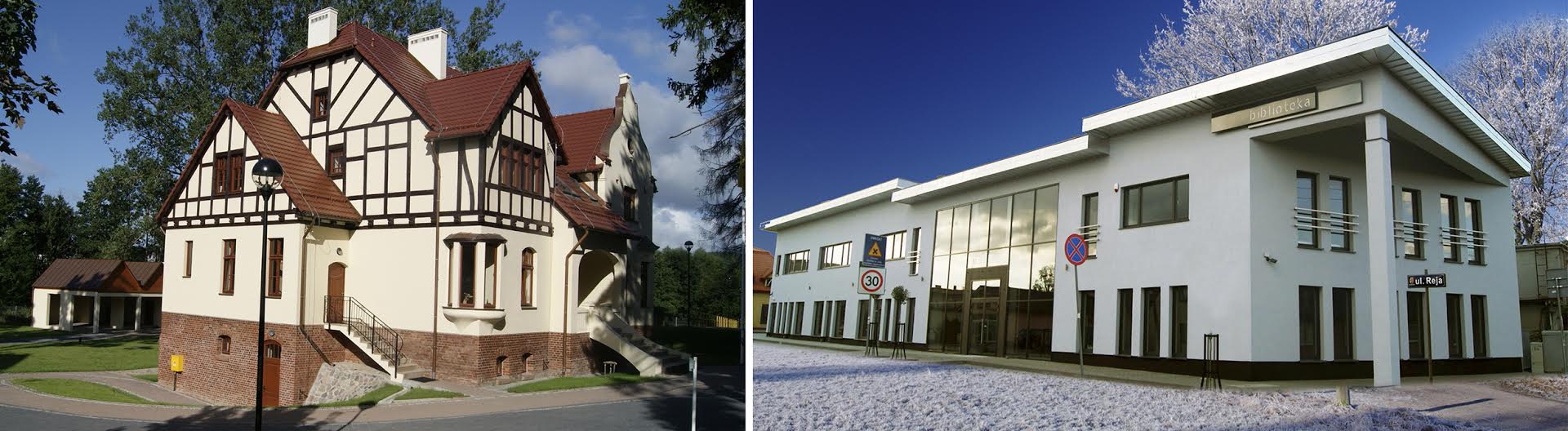 